     gpb.org/lets-go-enviro		Name:________________________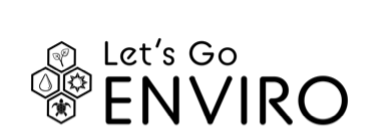 Date:_________________________FOOD CHAINS AND FOOD WEBSDIRECTIONS: Use the following word bank to match the term with its definition. The transfer of food energy from plants to one or more animals in a linear sequence is known as a(n)_________________.An organism that uses light energy or energy stored in chemical compounds to make energy-rich compounds is known as a(n) _____________________.The sun, which provides energy to plants through photosynthesis, is a type of __________________.An organism that cannot make its own food and feeds on other organisms is called a(n) ____________________.A(n) ______________________ uses sunlight to make food. A(n) ___________________ obtains food from photosynthetic organisms.A(n) ___________________ eats meat in the form of other animals.A(n) ____________________ breaks down and releases nutrients from dead organisms.A(n) ___________________ is an organism that only eats producers and is a herbivore. A(n)_______________________ is an animal that obtains its nutrition by eating primary consumers and secondary consumers.A(n) _______________ occupies the third trophic level in a typical food chain, and it feeds on primary consumers for nutrients and energy.The energy levels or steps in a food chain or food web are known as _____________________.DIRECTIONS: Answer the following questions in complete sentences. Using complete sentences, explain how energy flows through an ecosystem. Be sure to include all abiotic and biotic factors.____________________________________________________________________________________________________________________________________________________________________________________________________________________________________________________________________________________________________________________________________________________________________________________________________________________________________What is a food web, and how does it differ from a food chain? ____________________________________________________________________________________________________________________________________________________________________________________________________________________________________________________________________________________________________________________________________________________________________________________________________________________________________Construct a food chain of the scenario below. Label the energy source, producer, primary consumer, secondary consumer, and tertiary consumer. An owl eats a snake, the snake eats a squirrel, the squirrel eats a nut, the nut receives energy from the sun.       tertiary consumer             producer                   decomposer               secondary consumer            heterotroph                      autotroph                    carnivore                   primary consumer      trophic levels                    herbivore                   food chain                   energy source